Indian comments on GRE 2017/12         ProposalReplace figure in Annex 4 , Fig 2a 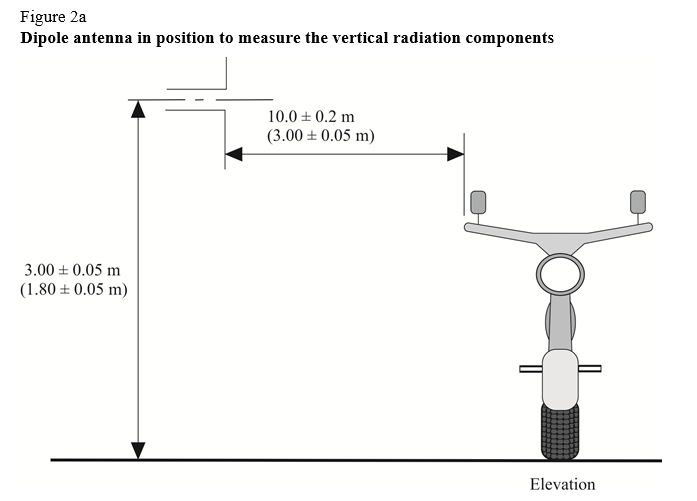                    By 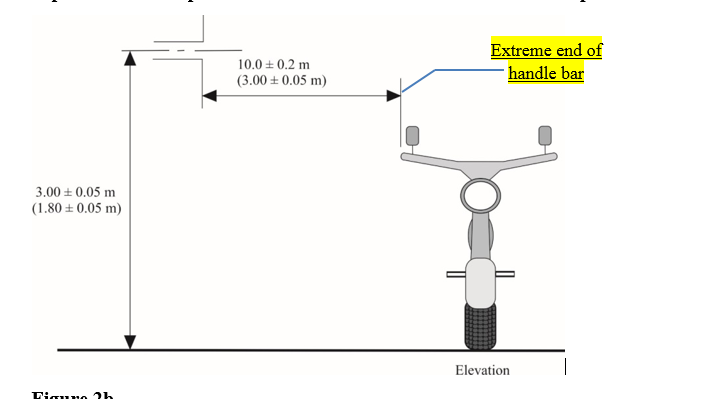 Replace figure in Annex 4 , Fig 2b 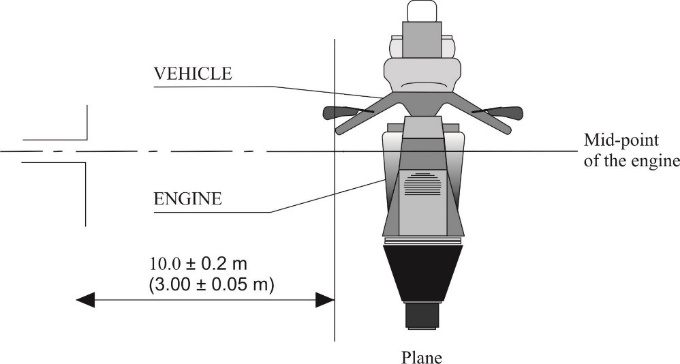             By 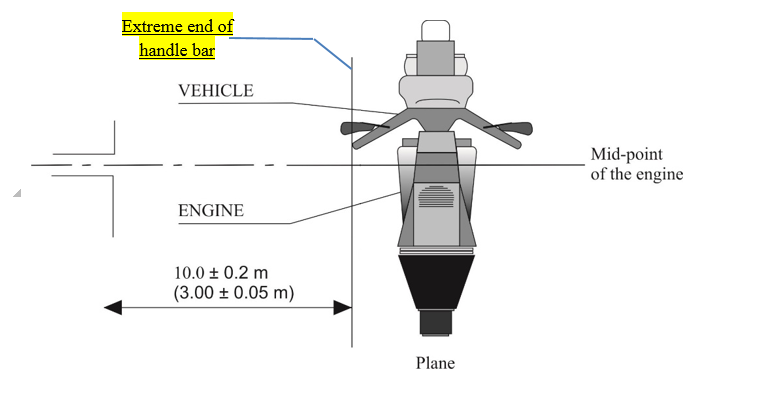 Replace figure in Annex 6 Appendix 1 Figure 2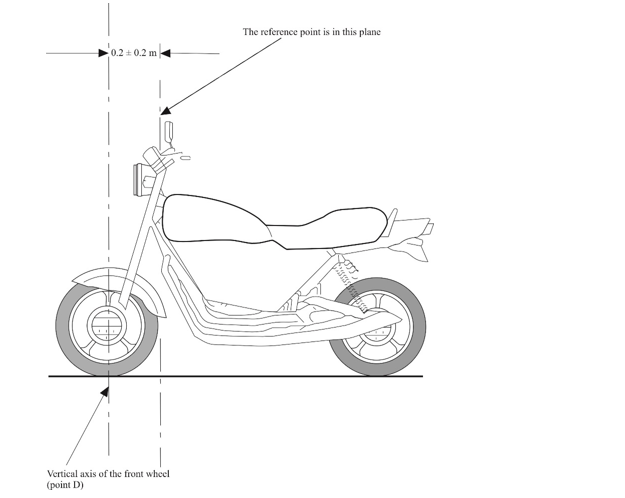 By 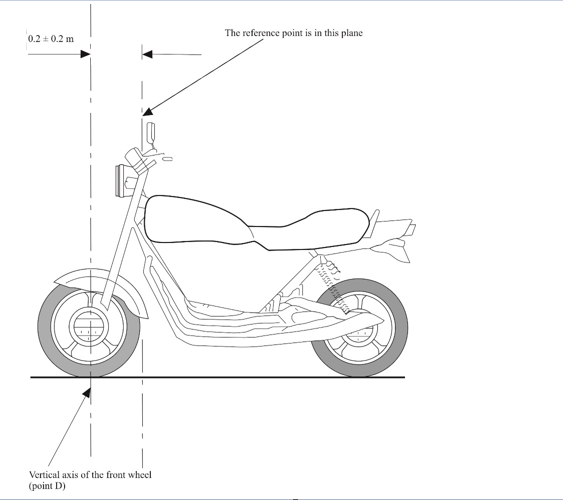 Justification For Sr No 1&2  : To bring in more clarity & uniformity of measurement distance between                               Antenna & vehicle.For Sr No3        : To align as per Annex 6 – Appendix 1 figure 1 “Three wheeled vehicle”